采购需求表采购需求表采购需求表采购需求表采购需求表采购需求表采购需求表采购需求表序号产品名称图片尺寸（长*宽*高）材质描述颜色数量单位三楼 会议室 三楼 会议室 1会议桌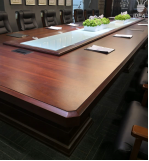 6200*2000*760H(1)面材采用0.6mm厚胡桃木皮，纹理清晰自然、色泽一致、木孔分布均匀、表面平整光滑（无结、无水花、无夹皮）、耐磨性好，硬度高、韧性强。
（2）基材：采用环保中纤板材制作,甲醛释放量优于国标E1级环保，经防虫防腐处理、干燥性能好；
（3）油漆：采用优质环保树脂漆，保证台面透明度高、耐压、耐磨，可长期保持表面效果，漆膜附着力二级以上；
（4） 工艺要求：采用全木皮全封闭式工艺制作。木皮贴面没汽泡不脱皮，封边坚固，油漆工艺须七次喷涂达到均匀饱满．胡桃色1张2会议椅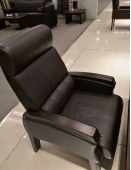 标准(1)饰面用材：采用优质真皮饰面，外观色泽均匀，自然，手感柔软，透气性能好；(2)海绵：采用优质高密度海绵。弹性好，透气性强。(3)成型弯板：采用高频压机将多导单板施胶层叠且热压成型；(4)脚架：采用优质实木制造，（5）油漆：采用优质环保树脂漆，保证台面透明度高、耐压、耐磨，可长期保持表面效果。深红色18张3无扶手会议椅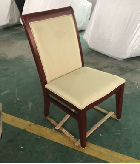 人体工程学
(1)饰面用材：采用优质阻燃绒布料饰面，外观色泽均匀，自然，手感柔软，透气性能好；(2)海绵：采用优质高密度海绵。弹性好，透气性强。(3)成型弯板：采用高频压机将多导单板施胶层叠且热压成型；(4)脚架：采用优质实木制造，（5）油漆：采用优质环保树脂漆，保证台面透明度高、耐压、耐磨，可长期保持表面效果。米白色18张一楼 会议室一楼 会议室1会议桌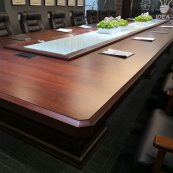 6500*2000*760H(1)面材采用0.6mm厚胡桃木皮，纹理清晰自然、色泽一致、木孔分布均匀、表面平整光滑（无结、无水花、无夹皮）、耐磨性好，硬度高、韧性强。
（2）基材：采用环保中纤板材制作,甲醛释放量优于国标E1级环保，经防虫防腐处理、干燥性能好；
（3）油漆：采用优质环保树脂漆，保证台面透明度高、耐压、耐磨，可长期保持表面效果，漆膜附着力二级以上；
（4） 工艺要求：采用全木皮全封闭式工艺制作。木皮贴面没汽泡不脱皮，封边坚固，油漆工艺须七次喷涂达到均匀饱满．胡桃色1张2会议椅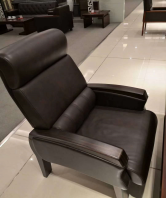 标准
(1)饰面用材：采用优质优质真皮饰面，外观色泽均匀，自然，手感柔软，透气性能好；(2)海绵：采用优质高密度海绵。弹性好，透气性强。(3)成型弯板：采用高频压机将多导单板施胶层叠且热压成型；(4)脚架：采用优质实木制造，（5）油漆：采用优质环保树脂漆，保证台面透明度高、耐压、耐磨，可长期保持表面效果。                                                             深红色18张3无扶手会议椅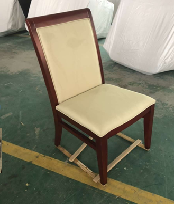 人体工程学
(1)饰面用材：采用优质阻燃绒布料饰面，外观色泽均匀，自然，手感柔软，透气性能好；(2)海绵：采用优质高密度海绵。弹性好，透气性强。(3)成型弯板：采用高频压机将多导单板施胶层叠且热压成型；(4)脚架：采用优质实木制造，（5）油漆：采用优质环保树脂漆，保证台面透明度高、耐压、耐磨，可长期保持表面效果。                                                             米白色36张4会议条桌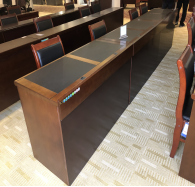 1200*400*760H(1)面材采用0.6mm厚胡桃木皮，纹理清晰自然、色泽一致、木孔分布均匀、表面平整光滑（无结、无水花、无夹皮）、耐磨性好，硬度高、韧性强。
（2）基材：采用环保中纤板材制作,甲醛释放量优于国标E1级环保，经防虫防腐处理、干燥性能好；
（3）油漆：采用优质环保树脂漆，保证台面透明度高、耐压、耐磨，可长期保持表面效果，漆膜附着力二级以上；
（4） 工艺要求：采用全木皮全封闭式工艺制作。木皮贴面没汽泡不脱皮，封边坚固，油漆工艺须七次喷涂达到均匀饱满．胡桃色18张5茶水柜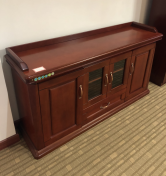 1600*450*850H(1)面材采用0.6mm厚胡桃木皮，纹理清晰自然、色泽一致、木孔分布均匀、表面平整光滑（无结、无水花、无夹皮）、耐磨性好，硬度高、韧性强。
（2）基材：采用环保中纤板材制作,甲醛释放量优于国标E1级环保，经防虫防腐处理、干燥性能好；
（3）油漆：采用优质环保树脂漆，保证台面透明度高、耐压、耐磨，可长期保持表面效果，漆膜附着力二级以上；
（4） 工艺要求：采用全木皮全封闭式工艺制作。木皮贴面没汽泡不脱皮，封边坚固，油漆工艺须七次喷涂达到均匀饱满．胡桃色1个一楼 接待室一楼 接待室1接待沙发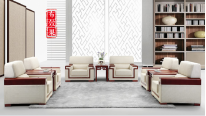 单人位饰面:采用一级优质麻绒饰面，经液体浸色及防潮、防污等无毐工艺处理，使皮面更加柔软舒适，光泽持久,高级接待专用；基材：采用优质高密度高弹力海绵；框架：采用优质实木制作，接口密封坚固，原实木沙发内框架，材质坚硬.配件油漆：PＵ环保树脂漆，甲醛释放量mg/100g≤9.0以下．工艺须七次喷涂达到均匀饱满．米白色15张2长茶几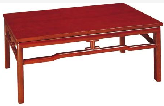 1200*600*450H(1)面材采用0.6mm厚胡桃木皮，纹理清晰自然、色泽一致、木孔分布均匀、表面平整光滑、耐磨性好，硬度高、韧性强。（2）基材：采用环保中纤板材制作,甲醛释放量优于国标E1级环保，经防虫防腐处理、干燥性能好；（3）油漆：采用优质环保树脂漆，保证台面透明度高、耐压、耐磨，可长期保持表面效果，漆膜附着力二级以上；（4） 工艺要求：采用全木皮全封闭式工艺制作。木皮贴面没汽泡不脱皮，封边坚固，油漆工艺须七次喷涂达到均匀饱满．胡桃色3张3方茶几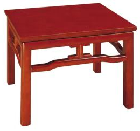 680*480*550H(1)面材采用0.6mm厚胡桃木皮，纹理清晰自然、色泽一致、木孔分布均匀、表面平整光滑、耐磨性好，硬度高、韧性强。（2）基材：采用环保中纤板材制作,甲醛释放量优于国标E1级环保，经防虫防腐处理、干燥性能好；（3）油漆：采用优质环保树脂漆，保证台面透明度高、耐压、耐磨，可长期保持表面效果，漆膜附着力二级以上；（4） 工艺要求：采用全木皮全封闭式工艺制作。木皮贴面没汽泡不脱皮，封边坚固，油漆工艺须七次喷涂达到均匀饱满．胡桃色9张4茶水柜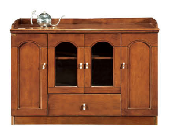 1200*430*850H(1)面材采用0.6mm厚胡桃木皮，纹理清晰自然、色泽一致、木孔分布均匀、表面平整光滑（无结、无水花、无夹皮）、耐磨性好，硬度高、韧性强。
（2）基材：采用环保中纤板材制作,甲醛释放量优于国标E1级环保，经防虫防腐处理、干燥性能好；
（3）油漆：采用优质环保树脂漆，保证台面透明度高、耐压、耐磨，可长期保持表面效果，漆膜附着力二级以上；
（4） 工艺要求：采用全木皮全封闭式工艺制作。木皮贴面没汽泡不脱皮，封边坚固，油漆工艺须七次喷涂达到均匀饱满．胡桃色1个备注：货物报价须包搬货，物流运输，安装，发票等费用。（所有产品免费保修5年，人为破坏因素 除外）备注：货物报价须包搬货，物流运输，安装，发票等费用。（所有产品免费保修5年，人为破坏因素 除外）备注：货物报价须包搬货，物流运输，安装，发票等费用。（所有产品免费保修5年，人为破坏因素 除外）备注：货物报价须包搬货，物流运输，安装，发票等费用。（所有产品免费保修5年，人为破坏因素 除外）备注：货物报价须包搬货，物流运输，安装，发票等费用。（所有产品免费保修5年，人为破坏因素 除外）备注：货物报价须包搬货，物流运输，安装，发票等费用。（所有产品免费保修5年，人为破坏因素 除外）备注：货物报价须包搬货，物流运输，安装，发票等费用。（所有产品免费保修5年，人为破坏因素 除外）